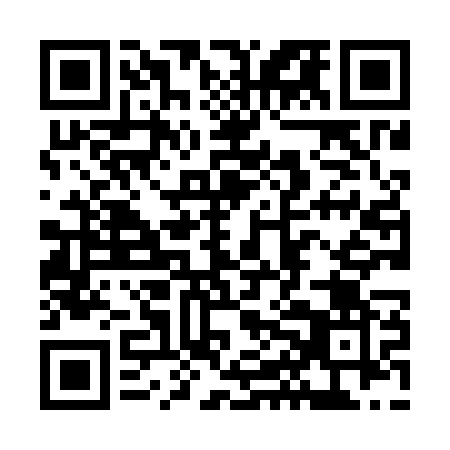 Ramadan times for Kebri Dahar, EthiopiaMon 11 Mar 2024 - Wed 10 Apr 2024High Latitude Method: NonePrayer Calculation Method: Muslim World LeagueAsar Calculation Method: ShafiPrayer times provided by https://www.salahtimes.comDateDayFajrSuhurSunriseDhuhrAsrIftarMaghribIsha11Mon5:025:026:1112:133:286:156:157:2012Tue5:025:026:1112:133:276:146:147:2013Wed5:015:016:1012:123:266:146:147:2014Thu5:015:016:1012:123:266:146:147:1915Fri5:005:006:0912:123:256:146:147:1916Sat5:005:006:0912:113:246:146:147:1917Sun4:594:596:0812:113:246:146:147:1918Mon4:594:596:0812:113:236:146:147:1919Tue4:584:586:0712:113:226:146:147:1920Wed4:584:586:0712:103:216:146:147:1921Thu4:574:576:0712:103:216:146:147:1922Fri4:574:576:0612:103:206:136:137:1923Sat4:564:566:0612:093:196:136:137:1924Sun4:564:566:0512:093:186:136:137:1825Mon4:554:556:0512:093:176:136:137:1826Tue4:554:556:0412:083:176:136:137:1827Wed4:544:546:0412:083:166:136:137:1828Thu4:544:546:0312:083:156:136:137:1829Fri4:534:536:0312:083:146:136:137:1830Sat4:534:536:0212:073:136:136:137:1831Sun4:524:526:0212:073:126:126:127:181Mon4:524:526:0112:073:116:126:127:182Tue4:514:516:0112:063:106:126:127:183Wed4:514:516:0012:063:096:126:127:184Thu4:504:506:0012:063:086:126:127:185Fri4:504:505:5912:063:086:126:127:186Sat4:494:495:5912:053:076:126:127:187Sun4:484:485:5812:053:076:126:127:188Mon4:484:485:5812:053:086:126:127:179Tue4:474:475:5712:043:086:116:117:1710Wed4:474:475:5712:043:096:116:117:17